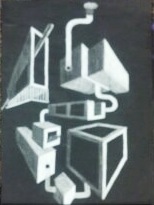 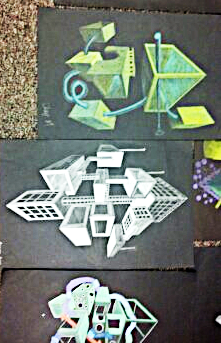 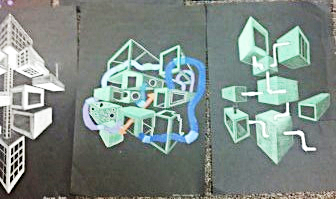 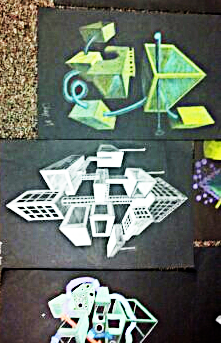 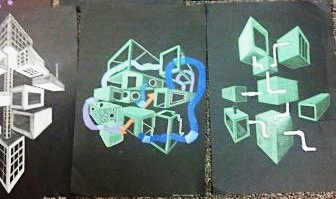 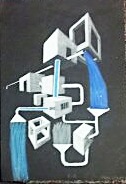 Student Name:Lesson: 2 Point Perspective Prismacolor CreationsStudent Name:Lesson: 2 Point Perspective Prismacolor CreationsStudent Name:Lesson: 2 Point Perspective Prismacolor CreationsStudent Name:Lesson: 2 Point Perspective Prismacolor CreationsStudent Name:Lesson: 2 Point Perspective Prismacolor CreationsStudent Name:Lesson: 2 Point Perspective Prismacolor CreationsCircle the number in pencil that best shows how well you feel that you completed that criterion for the assignment.Circle the number in pencil that best shows how well you feel that you completed that criterion for the assignment.ExcellentGoodAverageNeeds ImprovementCriteria 1 – 2 Point Perspective:  All boxes, rectangles, tubes, etc. are in correct 2 point perspective.Criteria 1 – 2 Point Perspective:  All boxes, rectangles, tubes, etc. are in correct 2 point perspective.109 – 876 or lessCriteria 2 – Accessories in order to make the “Creation”: Student has created a composition with sci-fi inspiration that evokes a floating city, or playground, etc.  Criteria 2 – Accessories in order to make the “Creation”: Student has created a composition with sci-fi inspiration that evokes a floating city, or playground, etc.  109 – 876 or lessCriteria 3 – Prismacolor Shading.  Student has a light source with strong highlights on one side and shadows on the other.  Criteria 3 – Prismacolor Shading.  Student has a light source with strong highlights on one side and shadows on the other.  109 – 876 or lessCriteria 4 – Effort: took time to develop idea & complete project? (Didn’t rush.) Read the article and followed the steps within.  Good use of class time?Criteria 4 – Effort: took time to develop idea & complete project? (Didn’t rush.) Read the article and followed the steps within.  Good use of class time?109 – 876 or lessCriteria 5 – Craftsmanship – Neat, clean & complete? Skillful use of the art tools & media?Criteria 5 – Craftsmanship – Neat, clean & complete? Skillful use of the art tools & media?109 – 876 or lessTotal: 60                            (possible points)                                /60 ptsGrade: